Фотоотчет о проведении тематической недели «Зимующие птицы» во второй младшей группеРумия Фаткулина 
Фотоотчет о проведении тематической недели «Зимующие птицы» во второй младшей группеВ рамках тематической недели «Зимующие птицы» во второй младшей группе были проведены различные мероприятия, в которых приняли участие не только дети, но и их родителиС детьми проводились беседы на тему «Зимующие птицы», «Почему нужно помогать птицам зимой», «Чем питаются птицы зимой».В течение недели были организованы развивающие занятия на которых много говорили о зимующих птицах, об их внешнем виде, образе жизни, повадках. Дети рассматривали иллюстрации в книжках, картинки о птицах, с удовольствием играли в различные дидактические игры: «Кто как кричит», «Угадай кто улетел», «Кого чем угостим». Также играли и в подвижные игры: «Совушка-сова», «Птички в гнездышках», «Воробушки и автомобиль»Провели акцию «Поможем птицам зимой». Предложили родителям смастерить кормушки для птиц, которые развесили на участке детского сада.Вся неделя прошла в атмосфере творчества, интереса, познавательной активности.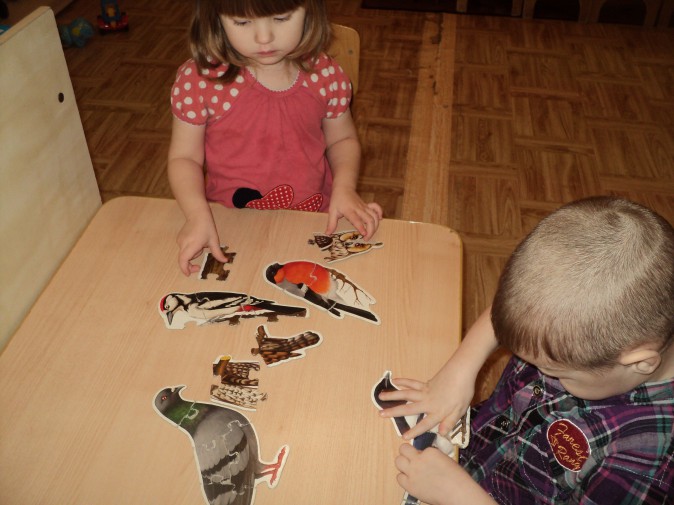 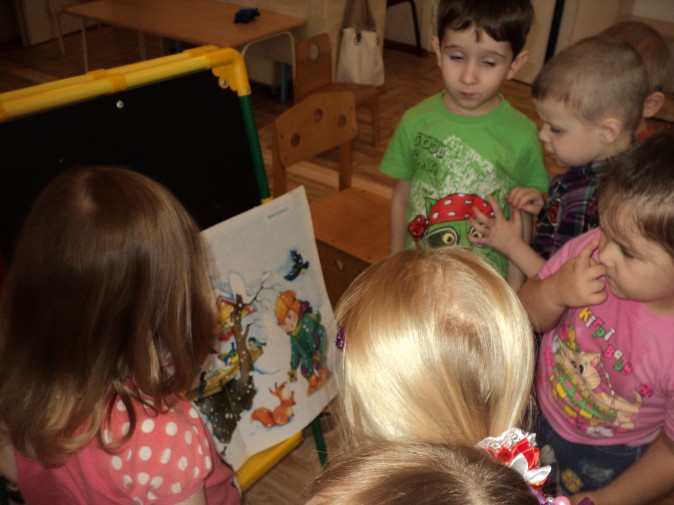 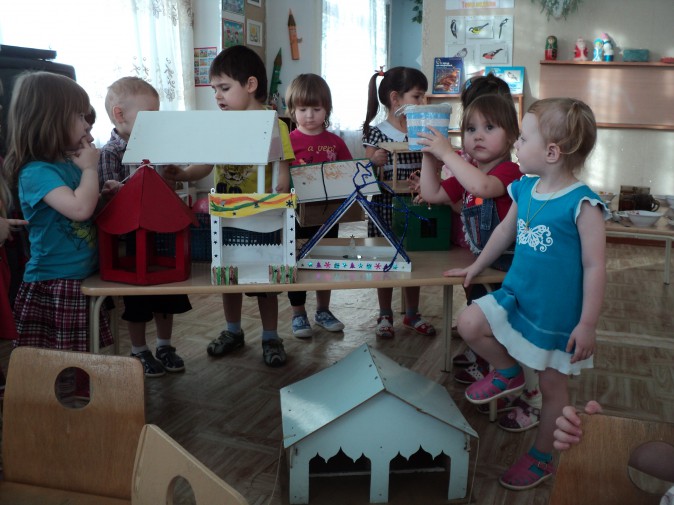 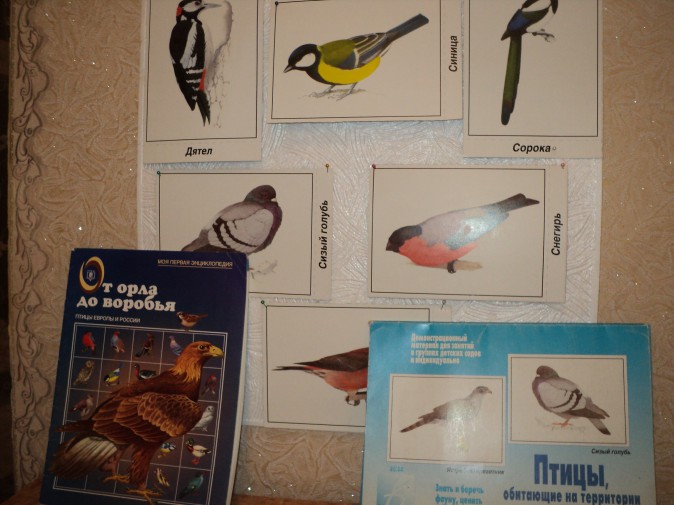 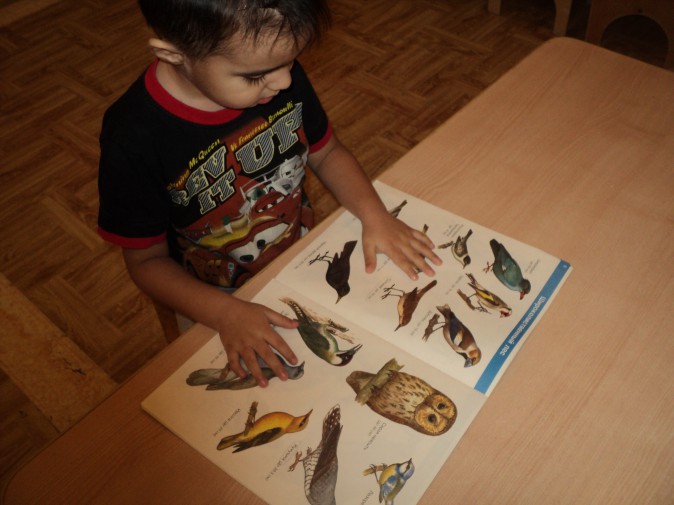 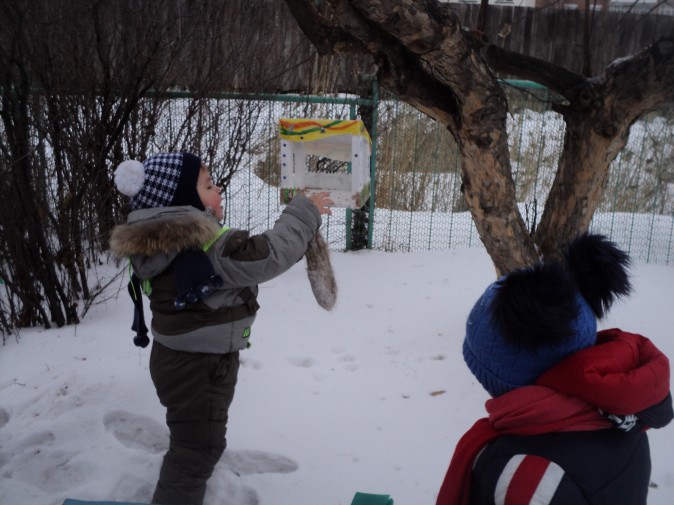 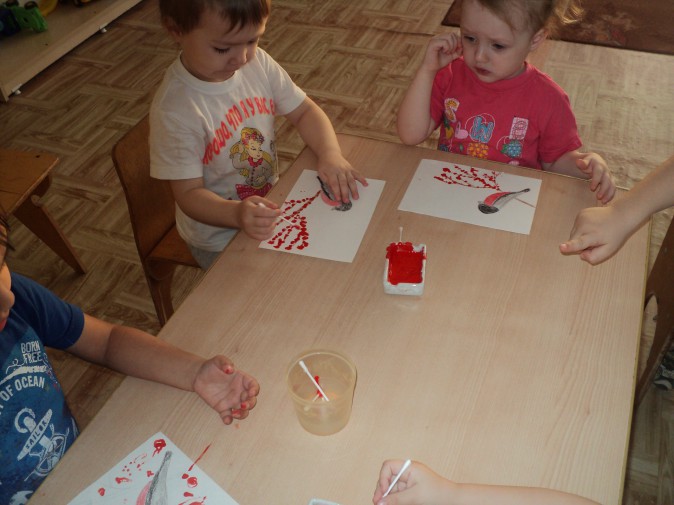 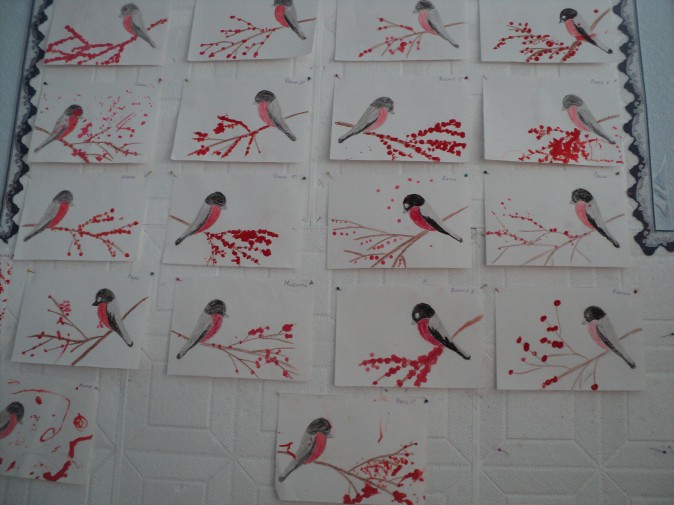 